110年度教師專業成長研習實施計畫-夢的N次方素養工作坊-南投場緣起十二年國民基本教育之課程發展本於全人教育的精神，以「自發」、「互動」及「共好」為理念，為落實十二年國民基本教育課程的理念與目標，夢的N次方在全國十個分區縣市擴大點燈號召更多教師投入，並結合在地亮點老師帶領教師實作共備，茲以「核心素養」做為課程發展之主軸，以裨益各教育階段間的連貫以及各領域/科目間的統整，藉由教師自主增能與在地深耕，促進現場教師專業成長，落實學教翻轉的課堂實踐。「核心素養」強調學習不宜以學科知識及技能為限，而應關注學習與生活的結合， 透過實踐力行而彰顯學習者的全人發展。並期許能深入偏鄉，捲起更多教師自主學習社群的力量，啟動教師專業成長轉輪，讓這教師夢在每個有莘莘學子之處遍地開花，活化每一個教學現場，將學習的主權回歸學生，讓孩子的學習有了更多希望，讓教育現場充滿更多元創新的風貌，讓孩子的未來長出更多的可能。「成就每一位孩子」是每一位教育人的夢想與責任，夢的N次方為我們開啟了教育夢想的起點，惟有教師專業才能成就每一個孩子。為了協助教學現場活化與在地深耕，希望透過教師專業支持，號召更多支持翻轉教學的基層熱血教師，共同為孩子努力。期望以此研習為基礎，構築教師互相扶持與經驗分享交流的平臺，喚起更多教師專業自主學習社群的力量，充分利用社會資源，精進課程設計、教學策略與學習評量，讓孩子的學習與未來創造出更多無限的可能。計畫目標一、透過有效教學策略與班級經營經驗分享，提供教師差異化教學方法與策略，以不斷提升自身專業知能與學生學習成效。二、落實在地深耕理念與模式，累積教師共備實作經驗，發展區域性教學支持系統。三、藉由教師自主增能模式，促進教師自我覺知與動能，落實學教翻轉的課堂實踐。辦理單位一、主辦單位：教育部國民及學前教育署。二、承辦單位：南投縣政府。三、協辦單位：國立臺中教育大學。四、承辦學校：南投縣立大成國民中學、南投縣南光國小、南投縣網路中心。研習時間與實施方式採線上研習方式辦理。110年8月23日(星期一)上午9時起至8月24日(星期二)下午4時止，計2日。參加對象及錄取人數參加對象：以南投縣、彰化縣教師為主，其他縣市現職教師歡迎報名參加。(各組研習人員以錄取名單為準，恕不接受臨時報名或旁聽)研習課程分組及錄取人數表報名方式一、線上報名一律採線上報名，請欲參加本研習教師登入「夢的N次方」南投場(網址：https://sites.google.com/view/dream-nantou)，進行報名 (或掃描以下Qrcode進行報名) 。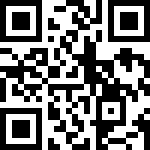 報名完成不等於報名錄取，如班別報名人數超過該班次預計名額時，依順位進行審核(詳見三、錄取原則)，順位相同者按報名序錄取。報名人員於報名期間，如欲取消或修正報名資訊，請來信專屬信箱dream.k12ea.service@gmail.com，經審核錄取名單後，不得取消報名，經學員公文發出後，即便取消報名亦不會進行遞補，報名前請參酌自身情況，避免造成研習名額與資源之浪費。二、報名時間第一階段報名時間：自110年8月3日(星期二)上午8時起至110年8月9日(星期一)中午12時止，並於110年8月10日(星期二)下午3時前公告第一階段錄取名單。第二階段報名時間：若尚有班次未額滿，則於110年8月10日(星期 二) 下午5時起至110年8月13日(星期五)中午12時止進行第二階段報名，並於110年8月13日(星期五)下午5時前公告第二階段錄取名單。三、錄取原則本場次研習錄取順序如下：南投縣偏遠地區及非山非市地區正式教師(偏遠學校之認定依教育部公布之國中小學校概況資料為準)。南投縣一般地區教師，依序為正式、代理、代課教師。(南投縣埔里鎮中小學教師優先)彰化縣一般地區教師，依序為正式、代理、代課。其他全國各縣市教師，依序為正式、代理、代課、課輔及師培生。如報名人數超過該班次預計名額時，先依上述順位進行審核，順位相同者再按報名順序錄取。第一階段報名錄取後，未錄取人員暫列候補，遇缺額時依序遞補，直至第二階段錄取公告為止。研習以額滿為限，請以收到錄取通知為準(請至電子信箱收信)，恕不接受臨時報名或旁聽。報名人員請於錄取公告日，自行登入網站錄取公告處查詢錄取名單或到夢的N次方粉絲專頁私訊查詢；經錄取人員須全程參加研習課程。研習日程表一、第一天：110年8月23日（星期一）二、第二天：110年8月24日（星期二）預期效益一、提升教師教師差異化教學及班級經營分組策略及教學輔導技巧。二、增進各縣市教師對課程與教學輔導自我覺知，有效協助教師進行課堂實踐。三、促進各縣市教師同儕共學及共享共作經驗，建構教師資源共享平臺與支持體系。經費來源本案經費由教育部國民及學前教育署專案委辦經費支應。其他說明一、差假與獎勵（一）參加研習人員由服務單位本權責惠予公(差)假登記，課務自理，全程參與教師依實核予12小時教師研習時數。（二）工作人員由服務單位本權責核予公(差)假登記。二、本案研習辦理資訊，將公告於「夢的N次方FB粉絲專頁」，請密切鎖定。     粉絲專頁網址：https://www.facebook.com/dreamn.official    粉絲專頁Qrcode：三、南投場聯絡窗口聯絡人：蔡秋菊，歡迎寫信至電子信箱：t0425611@gmail.com。本計畫經奉核定後實施，修正時亦同。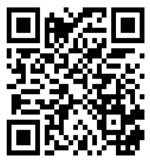 階段國小國小國中國中國中小國中小班別科目人數科目人數科目人數班別國小國語A60國中國文40國中小音樂40班別國小國語B40國中數學35國中小視覺35班別國小國語MAPS35國中英語35國中小表演36班別國小數學A60國中社會35科技教育40班別國小數學B40國中自然40閱讀SONG讀40班別國小數學EECC40國中綜合36聽說讀寫，有策略60班別國小英語35特殊教育40班別國小社會40班別國小自然40小計9班3906班2217班291總計22班(902人)22班(902人)22班(902人)22班(902人)22班(902人)22班(902人)備註承辦單位得視報名人數增額錄取。承辦單位得視報名人數增額錄取。承辦單位得視報名人數增額錄取。承辦單位得視報名人數增額錄取。承辦單位得視報名人數增額錄取。承辦單位得視報名人數增額錄取。時間活動內容場地主持/講座/工作團隊8:30-9:00開放進線上各班教室開放進線上各班教室開放進線上各班教室9:00-9:40開幕致詞關於夢的N次方線上直播教育部國教署代表國立臺中教育大學團隊南投縣服務團隊9:50-11:50分科實作/共備/講座線上夢N講師群11:50-12:50休息時間休息時間休息時間12:50-16:50分科實作/共備/講座線上夢N講師群16:50~課程結束課程結束課程結束時間活動內容場地主持/講座/工作團隊8:30-9:00開放進線上各班教室開放進線上各班教室開放進線上各班教室9:00~12:00分科實作/共備/講座線上夢N講師群12:00~13:00休息時間休息時間休息時間13:00-16:00分科實作/共備/講座線上夢N講師群16:00~研習結束研習結束研習結束